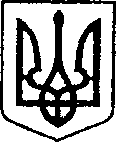                                                          УКРАЇНА   ЧЕРНІГІВСЬКА ОБЛАСТЬН І Ж И Н С Ь К А    М І С Ь К А    Р А Д АВ И К О Н А В Ч И Й    К О М І Т Е ТР І Ш Е Н Н Явід « 07 » вересня 2023 року            м. Ніжин	                                           № 383Відповідно до статей 29, 52, 53, 59, 73 Закону України «Про місцеве самоврядування в Україні», Регламенту виконавчого комітету Ніжинської міської ради Чернігівської області, затвердженого рішенням Ніжинської міської ради від 24 грудня 2020 р. № 27-4/2020 (зі змінами), Положення про порядок відчуження та списання майна власності територіальної громади м. Ніжина, затверджене рішенням Ніжинської міської ради від 24 лютого 2012 року № 12-24/2012, рішенням Ніжинської міської ради від 20 січня 2022 р. № 16-19/2022 «Про передачу окремих повноважень виконавчому комітету Ніжинської міської ради», виконавчий комітет Ніжинської міської ради вирішив:      1. Надати дозвіл відділу з питань фізичної культури та спорту Ніжинської міської ради Чернігівської області на списання інших необоротних матеріальних активів згідно додатку №1, що додаються.      2. Відділу з питань фізичної культури та спорту Ніжинської міської ради Чернігівської області здійснити списання майна інших необоротних матеріальних активів відповідно до Положення про порядок відчуження та списання майна власності територіальної громади м. Ніжина,  затвердженого рішенням Ніжинської міської ради від 24 лютого 2012 року   № 12-24/2012.      3. Начальнику відділу з питань фізичної культури та спорту Ніжинської міської ради Чернігівської області Глушку П.В. забезпечити оприлюднення даного рішення на  сайті протягом п’яти робочих днів після його прийняття.      4. Контроль за виконанням даного рішення покласти на першого заступника міського голови з питань діяльності виконавчих органів ради Вовченко Ф.І.Перший заступник міського голови з питань діяльності виконавчих органів ради                                          Федір ВОВЧЕНКОВізують:Начальник відділу з питань                                                        Павло ГЛУШКОфізичної культури та спорту Ніжинської міської радиНачальник Управління комунальногомайна та земельних відносин		       		                      Ніжинської міської ради                                                                    Ірина ОНОКАЛОКеруючий справами виконавчого комітету Ніжинської міської ради                                              Валерій САЛОГУБНачальник відділу юридично-кадровогозабезпечення  апарату виконавчого комітету Ніжинської міської ради                                              В’ячеслав ЛЕГАПояснювальна запискадо рішення виконавчого комітету «Про надання дозволу на  списання з балансу відділу з питань фізичної культури та спорту Ніжинської міської ради Чернігівської області                                   інших необоротних матеріальних активів      Рішення виконавчого комітету «Про надання дозволу на списання з балансу відділу з питань фізичної культури та спорту Ніжинської міської ради Чернігівської області інших необоротних матеріальних активів  	1- передбачає списання з балансу відділу з питань фізичної культури та спорту Ніжинської міської ради Чернігівської області інших необоротних матеріальних активів. Перелік матеріальних цінностей наведений у додатку №1 до рішення.2- рішення підготовлене з дотриманням статей ст. 26, 42, 59, 61, 73 Закону України «Про місцеве самоврядування в Україні», Положення про порядок відчуження та списання майна власності територіальної громади м. Ніжина,  затвердженого рішенням Ніжинської міської ради від 24 лютого 2012 року №12-24/2012.3-реалізація запропонованого рішення не потребує додаткових фінансових витрат.4-відповідальний за підготовку рішення – начальник відділу з питань фізичної культури та спорту Ніжинської міської ради Чернігівської області  Глушко П.В.  Начальник відділу з питань  фізичної культури та спорту                                                     Павло ГЛУШКО                                                                                                                              Додаток № 1 до рішення виконавчого комітету Ніжинської міської ради Чернігівської області                                             від «    »                 2023 р.    №Інші необоротні матеріальні активиПро надання дозволу на списання з балансу Відділу з питань фізичної культури та спортуНіжинської міської ради Чернігівської області інших необоротних матеріальних активів№  п/пНайменуванняРік випуску, дата придбанняІнвентарний номерКількість, шт.Первісна (переоцінена) вартість, гривеньСума нарахування зносу,грн.Балансова залишкова вартість, грн.Комплексна дитячо-юнацька спортивна школаНіжинської міської ради Чернігівської областіКомплексна дитячо-юнацька спортивна школаНіжинської міської ради Чернігівської областіКомплексна дитячо-юнацька спортивна школаНіжинської міської ради Чернігівської областіКомплексна дитячо-юнацька спортивна школаНіжинської міської ради Чернігівської областіКомплексна дитячо-юнацька спортивна школаНіжинської міської ради Чернігівської областіКомплексна дитячо-юнацька спортивна школаНіжинської міської ради Чернігівської областіКомплексна дитячо-юнацька спортивна школаНіжинської міської ради Чернігівської областіКомплексна дитячо-юнацька спортивна школаНіжинської міської ради Чернігівської області1Відро оцинковане 15л2010111300213124,0012,0012,002Диски легкоатлетичні2010111300074-111300075214,007,007,003Карнизи2010111300099-111300102416,008,008,004Коп'є201011130010718,004,004,005Люстра2010121,0010,5010,506Стіл 1-тумбовий2007111300153170,0035,0035,007Шафа книжкова2007111300196132,0016,0016,008Планка для стрибків2007111300135, 111300136258,0029,0029,009Телефон2007111300193122,0011,0011,0010Шланг для поливу 50м20101113002111800,00400,00400,0011Шолом боксерський20151350,00175,00175,0012Волейбольний м'яч Mikasa MVA-200201723600,001800,001800,0013Перчатки боксерські201721000,00500,00500,0014Перчатки снарядні20171420,00210,00210,0015Скакалка2018111300357-1113003604180,0090,0090,0016Груша надувна на розтяжках "кругла" зі шкіри201811130037211080,00540,00540,0017Пляжний волейбольний м'яч Mikasa201823600,001800,001800,0018М'яч баскетбольний201821231,00615,50615,5019Скакалка RDX20182200,00100,00100,0020Катріджі Canon MG2440/MG2450 (Black) PG-445Bk20191113004071406,00203,00203,0021Катріджі Canon MG2440/MG2450 (Color) CL-44620191113004061449,00224,50224,5022М'яч б/б20191300,00150,00150,0023М'яч в/б20191300,00150,00150,0024Перчатки боксерські2018111300353, 11130035422000,001000,001000,0025Жилет боксерський201522800,001400,001400,0026Шолом боксерський2018111300355, 11130035622000,001000,001000,0027Бандаж боксерський20181113003674480,00240,00240,0028Рукавички KNOCK шкіра 10oz. Сині201811456,00728,00728,0029Шолом боксерський синій201811456,00728,00728,0030Груша боксерська № 8 з тканини ПВХ з вузлом кріплення на 12 ланцюгах з обертовим диском (р.85*64,4см)201811130039613744,001872,001872,0031Груша боксерська № 6 з тканини ПВХ (р.98*65см) з вузлом кріплення на 4 ланцюгах201811130039712184,001092,001092,0032Шолом202011130050011130050121500,00750,00750,0033Рукавички червоні202031800,00900,00900,0034Рукавички сині202031800,00900,00900,0035Захисний жилет201811500,00750,00750,0036Фути (захист голені та стопи) червоні201811500,00750,00750,0037Фути (захист голені та стопи) сині201811500,00750,00750,0038Спортивний тренувальний костюм201731500,00750,00750,0039Вогнегасник1113004091170,0085,0085,00Всього41571,0020785,5020785,50Дитячо-юнацька спортивна футбольна школа Ніжинської міської ради Чернігівської областіДитячо-юнацька спортивна футбольна школа Ніжинської міської ради Чернігівської областіДитячо-юнацька спортивна футбольна школа Ніжинської міської ради Чернігівської областіДитячо-юнацька спортивна футбольна школа Ніжинської міської ради Чернігівської областіДитячо-юнацька спортивна футбольна школа Ніжинської міської ради Чернігівської областіДитячо-юнацька спортивна футбольна школа Ніжинської міської ради Чернігівської областіДитячо-юнацька спортивна футбольна школа Ніжинської міської ради Чернігівської областіДитячо-юнацька спортивна футбольна школа Ніжинської міської ради Чернігівської області1Світильник DELUX TF-01 G23/2G7 11W білий20141113001481150,0075,0075,002Спортивна драбина20121113000621812,00406,00406,003Табло перекидне Chenghan C-591820171113001761490,00245,00245,004М'яч SELEKT фут зал201732400,001200,001200,005М’ячі футбольні Adidas2018510000,005000,005000,006Сітка нейлонова для фут залу EU 201-1201811290,00645,00645,007М'яч для фут залу жовтий select Futsal Mimas IMS NEW (102) 2018 № 4201832670,001335,001335,008Гетри футбольні GIVOVA C001-00102019101190,00595,00595,009Перчатки дитячі Reusch Fit Control SD Open Cuff 3972515-704 size 6.5201941980,00990,00990,0010Гетри футбольні EUROPAW2019152505,001252,501252,5011Футбольна форма EUROPAW2019157485,003742,503742,5012Куртка спортивна ALASKA II (текстиль) (4XS)201972943,711471,861471,8513Куртка спортивна ALASKA II (текстиль) (3XS)2019114625,832312,922312,9114Футбольна форма EUROPAW2019157485,003742,503742,5015Гетри футбольні EUROPAW2019152505,001252,501252,5016Півсфера BOSU  202011130060012590,001295,001295,0017Сигналізатор газа «Страж» S51АЗК  20201113006061850,00425,00425,0018Футболка Adidas Reffery 12 Х19640 size L20172780,00390,00390,0019Форма футбольна Patrick20182520000,0010000,0010000,0020Гетри Kipsta 8350126 (31-34)2018181980,00990,00990,0021Футболка дитяча Kipsta 8337370 size 102018183240,001620,001620,0022Шорти дитячі Kipsta 2408721 (8406710) size 102018182790,001395,001395,0023Футболка тренувальна Joma Україна FFU 201012.17 size 2XL20181755,00377,50377,5024Футболка тренувальна Joma Україна FFU201012.17 size L201832265,001132,501132,5025Футболка тренувальна Joma Україна FFU201012.17 size М201832265,001132,501132,5026Футболка тренера Joma Україна FFU 201012.17 size (XL)20191649,00324,50324,5027Манішка2020101000,00500,00500,0028Костюм спортивний Academy II202011468,00734,00734,00Всього89163,5444581,7844581,76Дитячо-юнацька спортивна шахова школаНіжинської міської ради Чернігівської областіДитячо-юнацька спортивна шахова школаНіжинської міської ради Чернігівської областіДитячо-юнацька спортивна шахова школаНіжинської міської ради Чернігівської областіДитячо-юнацька спортивна шахова школаНіжинської міської ради Чернігівської областіДитячо-юнацька спортивна шахова школаНіжинської міської ради Чернігівської областіДитячо-юнацька спортивна шахова школаНіжинської міської ради Чернігівської областіДитячо-юнацька спортивна шахова школаНіжинської міської ради Чернігівської областіДитячо-юнацька спортивна шахова школаНіжинської міської ради Чернігівської області1Стілець н/м200511130004718,004,004,00Всього8,004,004,00Відділ з питань фізичної культури та спорту Ніжинської міської ради Чернігівської областіВідділ з питань фізичної культури та спорту Ніжинської міської ради Чернігівської областіВідділ з питань фізичної культури та спорту Ніжинської міської ради Чернігівської областіВідділ з питань фізичної культури та спорту Ніжинської міської ради Чернігівської областіВідділ з питань фізичної культури та спорту Ніжинської міської ради Чернігівської областіВідділ з питань фізичної культури та спорту Ніжинської міської ради Чернігівської областіВідділ з питань фізичної культури та спорту Ніжинської міської ради Чернігівської областіВідділ з питань фізичної культури та спорту Ніжинської міської ради Чернігівської області1Гандбольний м’яч201711000,00500,00500,002Сітка для тенісу20171850,00425,00425,003М’яч для пляжного футболу аdidas201712000,001000,001000,004М’яч волейбольний Mikasa V200w202011130066824400,002200,002200,005М`яч баскетбольний Wilson FIBA 3*3202011130066911200,00600,00600,006Форма футбольна Kelme20211114006711518000,009000,009000,0027450,0013725,0013725,00